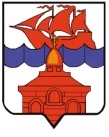 РОССИЙСКАЯ ФЕДЕРАЦИЯКРАСНОЯРСКИЙ КРАЙТАЙМЫРСКИЙ ДОЛГАНО-НЕНЕЦКИЙ МУНИЦИПАЛЬНЫЙ РАЙОНХАТАНГСКИЙ СЕЛЬСКИЙ СОВЕТ ДЕПУТАТОВРЕШЕНИЕ21 декабря 2017 г. 							                                 № 58-РСО внесении изменений в Решение Хатангского сельского Совета депутатов№150-РС от 20.05.2014 года «Об утверждении Генерального плана и Правил землепользования и застройки села Хатанга» В соответствии с п. 11 ст. 1 Федерального Закона от 03.07.2016 № 373-ФЗ «О внесении изменений в градостроительный кодекс Российской Федерации, отдельные законодательные акты Российской Федерации в части совершенствования регулирования подготовки, согласования и утверждения документации по планировке территории и обеспечения комплексного и устойчивого развития территорий и признании утратившими силу отдельных положений законодательных актов Российской Федерации», Федеральным Законом №131-ФЗ от 06.10.2003 года «Об общих принципах организации местного самоуправления в Российской Федерации», на основании п. 27 ст. 27 Устава сельского поселения Хатанга, Хатангский сельский Совет депутатовРЕШИЛ:1. Внести в Решение Хатангского сельского Совета депутатов от 20.05.2014 № 150-РС «Об утверждении Генерального плана и Правил землепользования и застройки села Хатанга» (далее - Решение) следующие изменения:1.1 В п. 1 ст. 30 Правил землепользования и застройки села Хатанга (далее – Правила) заменить слова «могут включать в себя» на «включают в себя»1.2. В п. 1 ст. 30 Правил исключить подпункт «- иные показатели»1.3.В п. 1 ст. 30 Правил добавить абзац: «Наряду с вышеуказанными предельными параметрами разрешенного строительства, реконструкции объектов капитального строительства, применительно к каждой территориальной зоне могут быть установлены иные предельные параметры»1.4. П. 2 ст. 37, 42, 43, 45, п. 4 ст. 46, 49 Правил изложить в следующей редакции:«Предельные (минимальные и (или) максимальные) размеры земельных участков, в том числе их площадь, минимальные отступы от границ земельных участков в целях определения мест допустимого размещения зданий, строений, сооружений, за пределами которых запрещено строительство зданий, строений, сооружений, предельное количество этажей или предельную высоту зданий, строений, сооружений, максимальный процент застройки в границах земельного участка, определяемый как отношение суммарной площади земельного участка, которая может быть застроена, ко всей площади земельного участка,  не подлежат установлению.»1.5. Пункт 2 статьи 41 Правил дополнить подпунктом 3 в следующей редакции:«Предельные параметры земельных участков, в том числе, минимальные отступы от границ земельных участков в целях определения мест допустимого размещения зданий, строений, сооружений, за пределами которых запрещено строительство зданий, строений, сооружений, предельное количество этажей или предельную высоту зданий, строений, сооружений, не подлежат установлению.» 1.6. П. 2 ст. 47 Правил дополнить подпунктом 2 и изложить в следующей редакции: «Предельные параметры земельных участков, в том числе их площадь, минимальные отступы от границ земельных участков в целях определения мест допустимого размещения зданий, строений, сооружений, за пределами которых запрещено строительство зданий, строений, сооружений, предельное количество этажей или предельную высоту зданий, строений, сооружений, максимальный процент застройки в границах земельного участка, определяемый как отношение суммарной площади земельного участка, которая может быть застроена, ко всей площади земельного участка,  не подлежат установлению.»1.7. П. 2 ст. 42 Правил дополнить следующей формулировкой:«Режим использования и предельные размеры земельных участков зоны лесов определяются в соответствии с Лесным кодексом, требованиями иного законодательства РФ и Красноярского края»1.8. П.п 3 п. 2 ст. 48 Правил изложить в следующей редакции «Минимальные расстояния до красной линии:а) от границы кладбища - 6 метров;б) от крематория – 6 метров.»1.9. П. 2 Ст. 48 Правил дополнить п.п 4 в следующей редакции: «Минимальные расстояния до стен жилых домов, зданий общеобразовательных организаций, дошкольных образовательных и медицинских организаций:а) от границы кладбища – 300 метров;б) от крематория 500 метров.» 1.10. П. 2 Ст. 48 Правил дополнить п.п 5 в следующей редакции: «Предельные параметры земельных участков, в том числе их площадь, предельное количество этажей или предельную высоту зданий, строений, сооружений, максимальный процент застройки в границах земельного участка, определяемый как отношение суммарной площади земельного участка, которая может быть застроена, ко всей площади земельного участка, не подлежат установлению.»Решение вступает в силу со дня его официального опубликования.Председатель Хатангского                                          Глава сельского поселениясельского Совета депутатов                                        Хатанга                           М.Ю. Чарду                                                                   А.В. Кулешов